Chorley St. Laurence - Prayers and Notices 
13/14 – Third Week of Easter & 20/21 April – Fourth Week of EasterChorley St. Laurence - Prayers and Notices 
13/14 – Third Week of Easter & 20/21 April – Fourth Week of Easter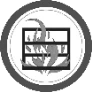 Please remember in your prayers:Please remember in your prayers:Please remember in your prayers:Our church community:13th – The Revelopment Team, 14th – The Fundraising Team, 15th – Emergency Food Parcels Team, 16th – Cleaners, 17th – Flower arrangers, 18th – Mothers’ Union, 
19th – Standish Stitchers, 20th – St Laurence’s School, 21st – St Michael’s School, 
22nd – Healing ministry group, 23rd – Shop Team, 24th – Art Exhibtions Team, 
25th – Christians Against Poverty (CAP), 26th – Alpha and study courses13th – The Revelopment Team, 14th – The Fundraising Team, 15th – Emergency Food Parcels Team, 16th – Cleaners, 17th – Flower arrangers, 18th – Mothers’ Union, 
19th – Standish Stitchers, 20th – St Laurence’s School, 21st – St Michael’s School, 
22nd – Healing ministry group, 23rd – Shop Team, 24th – Art Exhibtions Team, 
25th – Christians Against Poverty (CAP), 26th – Alpha and study coursesParish Streets:Burgh Wood Way, Byron Street, Chancery Road and Chatsworth CloseBurgh Wood Way, Byron Street, Chancery Road and Chatsworth CloseIn Chorley:We pray for Councillors and CouncilsWe pray for Councillors and CouncilsSchools:	We pray for our local schools and this fortnight especially for The Parish of St Laurence’s CE Primary SchoolWe pray for our local schools and this fortnight especially for The Parish of St Laurence’s CE Primary SchoolFor The Sick:Janet Reed,  Bex Marks, David Thistlethwaite, Katherine Glover, Elizabeth Hamer, Dorothy Speight, Betty Huggett, George Kelley, Matilda and MelJanet Reed,  Bex Marks, David Thistlethwaite, Katherine Glover, Elizabeth Hamer, Dorothy Speight, Betty Huggett, George Kelley, Matilda and MelRIP:Fr Michael Riley, Dorothy Hatton and The Lord HoyleFr Michael Riley, Dorothy Hatton and The Lord HoyleThose whose anniversaries 
of death occur at this time:13/14 April: John Henry Adams, Lily Vosper, Annie Smith, Marion Garstang and John Clarke
20/21 April: Wally Rouse, Margaret Carey, Ethel Thistlethwaite and Alice Staziker13/14 April: John Henry Adams, Lily Vosper, Annie Smith, Marion Garstang and John Clarke
20/21 April: Wally Rouse, Margaret Carey, Ethel Thistlethwaite and Alice StazikerIf you have any specific requests for prayer, please contact Cornelius (email: cornelius@stlaurencechorley.co.uk / phone: 07952 838727) and these will be passed on to our Healing Prayer Group. Confidence is assured.If you have any specific requests for prayer, please contact Cornelius (email: cornelius@stlaurencechorley.co.uk / phone: 07952 838727) and these will be passed on to our Healing Prayer Group. Confidence is assured.If you have any specific requests for prayer, please contact Cornelius (email: cornelius@stlaurencechorley.co.uk / phone: 07952 838727) and these will be passed on to our Healing Prayer Group. Confidence is assured.Service Times Saturdays 17.00 and Sundays 09.00 All Age Eucharist  Sundays 11.00 Holy EucharistWeekday Eucharists: Mondays at 18.15 (except bank holidays when the service is at 10.30) 
Tuesdays, Thursdays & Fridays at 12.15   Healing Eucharist – First Thursday of each month at 18.15  Special Prayer: 13/14 April: Risen Christ, you filled your disciples with boldness and fresh hope: strengthen us to proclaim your risen life and fill us with your peace, to the glory of God the Father.
20/21 April:  Risen Christ, faithful shepherd of your Father’s sheep: teach us to hear your voice and to follow your command, that all your people may be gathered into one flock, to the glory of God the Father.Special Prayer: 13/14 April: Risen Christ, you filled your disciples with boldness and fresh hope: strengthen us to proclaim your risen life and fill us with your peace, to the glory of God the Father.
20/21 April:  Risen Christ, faithful shepherd of your Father’s sheep: teach us to hear your voice and to follow your command, that all your people may be gathered into one flock, to the glory of God the Father.Readings: 13/14 April: Acts 3.12-19, Luke 24.36b-48  20/21 April: Acts 4.5-12, John 10.11-18Readings: 13/14 April: Acts 3.12-19, Luke 24.36b-48  20/21 April: Acts 4.5-12, John 10.11-18NoticesXART EXHIBITION AND GIFT SHOP are open Tuesday-Friday 11.00 – 14.00 in church. 
TASTE CAFÉ Taste Café is now open again on Wednesdays, so is open Tuesday  - Friday, 11.00-13.30 (our new closing time). Drinks, cake and fruit are available each day, with soup also available on Tuesdays and Fridays.
OFF DUTY Fr Neil is on annual leave from Friday 12th April to Monday 22nd April. Fr Neil’s rest day for w/c 21st April will be Wednesday, 24th April. Please contact one of the wardens or Fr. Edmund (07951 648058) in an emergency. 
FOOD DONATIONS If you’re able to donate to the emergency food parcels, jam would be particularly appreciated, as well as tinned vegetables and squash. Thank you.  
BIG C CAFÉ The next Big C Café, providing a place to connect for people affected by cancer, is next taking place at St Laurence’s on Wednesday 24th April, between 1.30-3pm. There’s no need to book, please just turn up. 
BIBLE BOOK CLUB The next Bible Book Club will take place on Wednesday 24th April, with an open discussion on Revelation Chapter 4. All are welcome to attend. 
APRIL LIGHT CLASSICS CANCELLED Please note that the concert scheduled for Sunday 28th April has been cancelled. We apologise for any disappointment caused. Our next Light Classics Recital will take place on Sunday 26th May at 3pm by the Lynne Rogers U3A Choir. 
UPCOMING MEETING The APCM (Annual Parochial Church Meeting) is taking place on Thursday 25th April at 7pm, when we hope that many church members will be present. The Draft Annual Report is available on our Website or a printed copy can be requested: office@stlaurencechorley.co.uk / 01257 231360.
ELECTORAL ROLL Following the revision of our Electoral Roll from 28th March to 7th April, the names of those individuals on the Electoral Roll can now be found on our website or are available to view at the Parish Office. 